AGENDA SEMANAL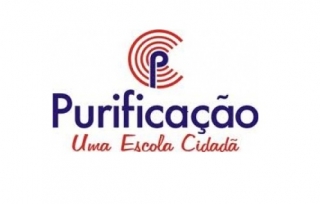 DE 31/01 a 04/02Maternal 2 (Tia Gleide) Segunda-feira (31/02)Sala – Coordenação motora Caderno de atividades págs. 6 e 7 Arte: Pintura, caderno de atividade pág. 171Casa – Caderno de atividades pág. 9Terça-feira (01/02)Sala-  Matemática: Formas geométricas (quadrado) Caderno de atividades pág. 139Atividade lúdica Casa – Atividade de folha. Quarta-feira (02/02)Sala – Sociedade: Meios de Transportes (exposição com brinquedos) Caderno de atividades pág. 169Arte: pintura, colagem.Casa – Caderno de atividades pág. 172Quinta-feira (03/02)Sala – Linguagem coordenação motora Caderno de atividades pág. 8Matemática: grande/pequeno Atividade lúdica Casa – Caderno de atividades pág. 144Sexta-feira (04/02)Sala – Linguagem vogal AAtividade lúdica (identificando a vogal) Caderno de atividades pág15Casa- caderno de atividades pág. 14 Feliz semana, beijos!